SAKSFRAMLEGGXXX KOMMUNEForslag til utvikling av frivillighetspolitikk i NN kommune SaksgangRådmannens forslag til vedtak: NN kommune gjennomfører en kartlegging av frivillig sektor i samarbeid med Frivillighet Norge innenfor en ramme på kr 000.000 NN kommune gjennomfører «kafédialog» med lokale lag og foreninger i samarbeid med Frivillighet Norge. NN kommune utarbeider et forslag til «Frivillighetspolitikk» for samspillet mellom kommunen og frivillig sektor innenfor en ramme på kr 000.000 NN kommune følger opp Frivillighetspolitikken i den årlige budsjettprosessen. Kostnadene til kartlegging av frivillig sektor og utarbeiding av Frivillighetsplan belastes ordinære driftsbudsjetter innen kultur og helse- og sosialsektoren. 1. Bakgrunn 1.1. Vedlegg i saken
Brev til ordfører fra Frivillighet Norge (vedlegg 1).
Regjeringens Frivillighetspolitikk (vedlegg 2).
Plattform for samspill og samarbeid mellom frivillig og kommunal sektor – Frivillighet Norge og KS (vedlegg 3). 1.2. Tidligere vedtak
Vedtak i KS 00.00.18 – sak 11/000:
«Det skal utarbeides en frivillighetsmelding i NN kommune som skal behandles i kommunestyret og rulleres hvert 4. år. Frivillighetsmeldingen skal være et bidrag til å styrke samspillet mellom kommunen og frivillige lag/organisasjoner i NN. Rådmannen bes om å legge fram en sak til politisk behandling innen april 2018 som avklarer nærmere innhold og prosess for utarbeidelse av frivillighetsmeldingen» Vedtak i FS - 00.00.0000:
«Forslag til innhold og prosess i arbeidet med å utarbeide en frivillighetsmelding i NN kommune, tas til orientering. Planlegging og gjennomføring av utarbeidelsen tas opp i forbindelse med budsjettprosessen. Rådmannen vektlegger brukermedvirkning i prosessen.» 1.3. Problembeskrivelse
Det ble ikke flertall for å utarbeide en frivillighetsmelding i budsjettprosessen for 2016. Rådmannen ser viktigheten av frivillig innsats innen flere områder og foreslår at det utarbeides en Frivillighetsplan i NN som skal danne grunnlag og rammeverk for samspillet mellom kommunen og frivillig sektor. 1.4. Faktaopplysninger
Ordfører mottok i slutten av april i år et brev fra Frivillighet Norge (se vedlegg 1) med overskrift «Utvikling av lokal frivillighetspolitikk». Frivillighet Norge opplever et økende antall henvendelser vedrørende integrering, folkehelse, beredskap og idrett- og kulturliv. De uttaler at det er behov for å styrke relasjonene mellom offentlig sektor og frivillig sektor. I brevet tilbyr Frivillighet Norge seg å bistå kommunen med kompetanse på etablering eller videreutvikling av en lokal frivillighetspolitikk. Arbeidet med å utforme frivillighetspolitikk er satt på dagsorden både på statelig og kommunalt nivå. Det er utarbeidet en plattform for samspill og samarbeid mellom frivillig og kommunalsektor. Plattformen er et samarbeid mellom Frivillighet Norge og KS. Partene anbefaler organisasjoner på lokalt nivå og de enkelte kommuner og fylkeskommuner til å etablere tilsvarende samarbeidsplattformer. Regjeringen lanserte i desember 2014 en «Frivillighetspolitikk – en erklæring for samspillet mellom regjering og frivillig sektor». Regjeringen lanserte en ny frivillighetsmelsing i 2019.Målsettingen er bl.a. at erklæringen skal bidra til mer forutsigbarhet og langsiktighet i samspillet mellom regjering og frivillig sektor. Grunnleggende prinsipper og overordnede målsettinger skal være tydelige slik at «alle som driver frivillig virke på ikke- fortjenestebasert og ikke-offentlig basis i Norge skal gis et fundament for et forutsigbart og konstruktivt samspill.
Kommunaldirektørene for kultur og for helse- og sosial gjennomførte i juni et møte med Frivillighet Norge for å få et bedre innblikk i hvordan Frivillighet Norge kan bistå kommunen i arbeidet med utvikling av et strategidokument som beskriver samspillet mellom kommunen og frivillig sektor i NN. Frivillighet Norge tilbyr seg å planlegge og gjennomføre en kafédialog med inviterte frivillige lag/foreninger i NN i samarbeid med kommunen, samt gjennomføre et informasjonsmøte med kommunens ledelse. I møte med det frivillige vil det bli lagt fram noen problemstillinger som det vil bli bedt om tilbakemelding på. Kommunen vil etter dialogmøtet, motta en systematisk oversikt som viser innspillene etter tema. Dette vil danne grunnlaget for frivillighetsplanen. Problemstillingene som blir lagt fram til drøfting er; Utfordringer– hvilke hindringer møter foreningene i å drive enda større aktivitet enn i dag. Tilrettelegging – hvordan kan det tilrettelegges for å skape enda mer eller flere aktiviteter enn i dag. Ressurser – hva slags kunnskap, utstyr eller frivillig innsats, tror man at foreningene kan bidra med i et tettere samarbeid med kommunen. Frivillighet Norge kan også å foreta en kartlegging av frivillig sektor i kommunen. Frivillighet Norge har meddelt at følgende vil bli kartlagt: Hvilke ulike typer lag og foreninger det er i NN kommune Få kunnskap om medlemmer, tillitsvalgte, lokaler og inntekter Hvordan samarbeidet med andre lag/foreninger/næringslivet/kommunen og andre offentlige instanser fungerer Hvordan lag/foreninger opplever sine utviklingsmuligheter i kommunen Kartleggingen vil bli gjennomført på følgende måte: Identifisere lokale lag/foreninger i kommunen gjennom Gjennomføre en spørreundersøkelse Analysere innsamlet data Lage rapporter Presentere og overlevere rapport 2. Viktige hensyn/ krav til løsning 2.1. Økonomiske
Frivillighet Norge planlegger og gjennomfører kafédialogen kostnadsfritt, som inkluderer en anbefalende rapport.Dersom kommunen ønsker en mer omfattende kartlegging av frivillig sektor må det avtales en kostnadsramme på inntil kr. 00.000.Kultursektoren og helse og sosialsektoren vil dele utgiftene til Frivillighet Norge for kartlegging, og utvikling av Frivillighetspolitikk mellom seg. 2.2. Samfunnsmessige
Frivilligheten er en stor og selvstendig del av samfunnet og gir verdi både til samfunnet og de enkeltmenneskene som deltar. «Å være frivillig gir kompetanse, erfaring, sosial tilhørighet og mestring for enkeltmennesket». Frivillighet skaper fellesskap og mange opplever å ha en bedre hverdag dersom man stiller opp som frivillig. 3. Vurdering En aktiv og levende frivillig sektor er av grunnleggende betydning for et aktivt og levende lokalsamfunn på mange områder. Kultursektoren har etablert arenaer for samarbeid med mange frivillige organisasjoner. Dette gjelder særlig NN musikkråd og NN idrettsråd. Sektoren har også ulike avtaler med mange andre lag/foreninger – både administrative og politisk forankrede avtaler, samt drift av NN frivilligsentral. Rådmannen mener allikevel at det er viktig å få innspill fra bredden av frivillig sektor slik at kommunen kan skaffe seg et ytterligere grunnlag for å utvikle et rammeverk for videre samspill og samarbeid med det frivillige. 4. Konklusjon Rådmannens forslag er at det inngås en avtale med Frivillighet Norge om å gjennomføre en kartlegging av frivillig sektor i kommunen og administrere en kafédialog mellom kommunen og lag/foreninger. Resultatene kommunen vil sitte igjen med etter dialogmøtet og kartleggingen, vil danne et solid grunnlag for å utarbeide en Frivillighetsplan - plan om samspillet mellom kommunen og frivillig sektor. Frivillighetsplaen utvikles i samhandling mellom kommunen og representanter fra bredden av frivillig sektor. Planen skal være kort og oversiktlig og føre til større forutsigbarhet, åpenhet, tillitt og tilgjengelighet mellom partene. Det skal utarbeides en operasjonell tiltaksplan som rulleres sammen med lanenFrivillighetsplanen følges opp i den årlige budsjettprosessen.
Arbeidet igangsettes høsten 0000.
Ressurser til oppfølging/kartlegging deles mellom kultur- og helse- og sosialsektoren. NN kommune den 28.07.15 for rådmannen NN kommunaldirektør Dokumentet er elektronisk godkjent Saksmappe Løpenr. Saksbehandler 2019/XXXX XXX/2019 NN Utvalgssaksnr Utvalg Møtedato 15/57 Hovedutvalg for kultur, miljø 00.00.2019 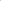 15/26 Hovedutvalg for helse- og sosial00.00.201915/157 Formannskapet 00.00.2019 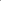 